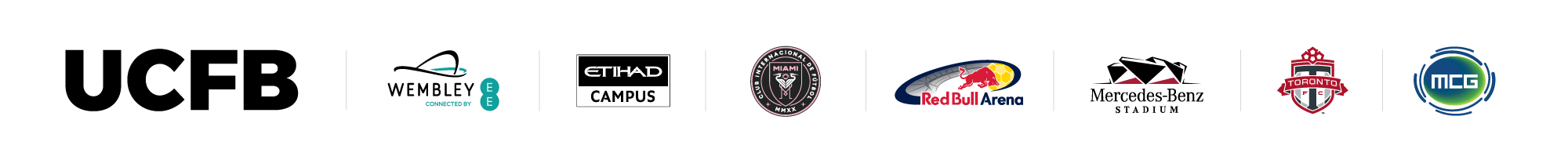 UCFB ENTRY REQUIREMENTS SEPTEMBER 2022Please note all courses require GCSE Maths and GCSE English at Grade 4 or above (or equivalent) Application FAQsHow do I apply?Applications to full time undergraduate degrees should always be made via www.ucas.comWhen should I apply?If you are applying for entry 2022, the best time to apply is October-December to make sure you do not miss the UCAS January deadline. If you are unable to submit your application by this time, please be sure to contact the UCFB admissions department to check the availability of courses. If you are hoping to apply for September 2021 please contact us as soon as possible to check availability.What happens after I apply?Once we receive your application via the UCAS system, this will be reviewed by a member of our Admissions team – you will then be informed of their decision via email and on your UCAS track (UCAS’s online application portal) normally within 2-4 weeks. If you are made an offer it will then be up to you whether you would like to accept or decline this. If our offer is based on academic conditions, we will only be able to confirm your place once you achieve the required qualifications. Please be sure to submit your application with your full education history and a reference to avoid any delay in processing.What is deferred entry? Can I defer my place?Deferred entry is when you apply for a place two years in advance e.g. applying in the academic year 2021/22 for intended enrolment in September 2023. When you submit your UCAS application you will be asked to specify preferred year of entry, here you can select a September 2022 start or a September 2023 start. I want to study one of your coaching courses but have not completed the FA Coaching Awards – can I still apply?Yes, you are welcome to submit an application but you need to have gained the qualification and built up your experience as a football coach in the year leading up to enrolment. Please be sure to detail your coaching experience and list your coaching qualifications on your UCAS application. If you have not gained the required professional coaching qualifications before the course begins then you will be too far behind the rest of the class and will not be able to enrol. If you have not completed the coaching qualification at time of application remember to include it in the ‘qualifications pending’ section on UCAS with your expected date of completion. Why have I been made a conditional offer?Conditional offers are made when you are still sitting some qualifications or need to sit additional qualifications to meet our requirements. Your offer will tell you exactly what you need to achieve. All conditions need to be met by August 31st, 2021 in order to be able to enrol.What are UCAS points?UCAS points are a numeric value given to specific qualifications and grades (e.g. from A Levels, Scottish Highers and BTEC qualifications). The total amount of UCAS points can be calculated by adding together each qualification you have completed and the grade you achieved. The UCFB admissions team will be able to help you calculate how many UCAS points you have or how many you will need to achieve from your current qualifications to meet the requirements.How many UCAS points do I have/can I achieve?UCAS have provided a handy calculator to help you work out your total UCAS points. Please click here and enter in the name(s) of the qualification(s) you have studied/are studying and you will be able to see how many UCAS points you have achieved and/or what grades you will need to achieve to gain the points needed.What should I write about in my personal statement?Write about yourself, your interests, the subject you would like to study and what you would like to do in the future. This your opportunity to show that you have researched your chosen programme and that your goals and interests are aligned with the course and subject area.Can I get help with my personal statement?For personalised feedback and advice from our Student Services team, please email your personal statement, stating which course you would like to apply for and your preferred UCFB campus to personalstatements@ucfb.comWho should I ask to write my reference?If you are currently studying, you should ask your school or college to provide this. If you have recently finished studying, you should also ask a teacher from that course to provide a reference.If you have not studied recently, you can ask an employer or supervisor to write about your professional skills and experience.For further details, please see the reference information on the UCAS website.Can I change my course after I apply?UCFB will always allow a student to change, provided that you meet the requirements for the course and there are places available. Please contact our Admissions team by email so they can look into this for you.What if I need further help with my application?Please email studentenquiries@ucfb.com and we will be happy to advise you.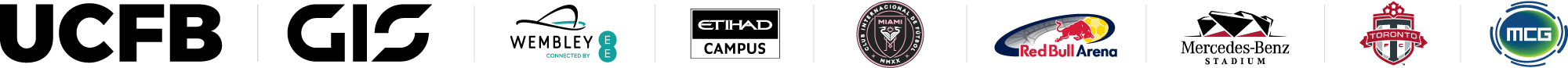 UCAS Tariff ChartInformation correct on UCAS.com as of 01/06/2021
UCAS Tariff Calculator www.ucas.com/ucas/tariff-calculatorCourse nameCampus Academic entry requirementBA (Hons) Football Business & Finance with Foundation YearEtihad & Wembley 64 UCAS PointsEquivalent to A level grades CCor Level 3 BTEC Diploma MMBA (Hons) Football Business & Marketing with Foundation YearEtihad & Wembley 64 UCAS PointsEquivalent to A level grades CCor Level 3 BTEC Diploma MMBA (Hons) Football Business & Media with Foundation YearEtihad & Wembley 64 UCAS PointsEquivalent to A level grades CCor Level 3 BTEC Diploma MMBA (Hons) Football Coaching & Management with Foundation YearEtihad & Wembley 64 UCAS PointsEquivalent to A level grades CCor Level 3 BTEC Diploma MMBA (Hons) International Football Business with Foundation YearEtihad & Wembley 64 UCAS PointsEquivalent to A level grades CCor Level 3 BTEC Diploma MMBA (Hons) Multimedia Sports Journalism with Foundation YearEtihad & Wembley64 UCAS PointsEquivalent to A level grades CCor Level 3 BTEC Diploma MMBA (Hons) Physical Education with Foundation YearEtihad & Wembley64 UCAS PointsEquivalent to A level grades CCor Level 3 BTEC Diploma MMBA (Hons) Sports Business & Coaching with Foundation YearEtihad & Wembley64 UCAS PointsEquivalent to A level grades CCor Level 3 BTEC Diploma MMBA (Hons) Sports Business & Sports Broadcasting with Foundation YearEtihad & Wembley64 UCAS PointsEquivalent to A level grades CCor Level 3 BTEC Diploma MMBA (Hons) Football Business & MarketingEtihad & Wembley 96 UCAS PointsEquivalent to A level grades CCCor Level 3 BTEC Extended Diploma grades MMMBA (Hons) Football Business & MediaEtihad & Wembley 96 UCAS PointsEquivalent to A level grades CCCor Level 3 BTEC Extended Diploma grades MMMBA (Hons) International Football BusinessEtihad & Wembley 96 UCAS PointsEquivalent to A level grades CCCor Level 3 BTEC Extended Diploma grades MMMBA (Hons) Physical EducationEtihad & Wembley96 UCAS PointsEquivalent to A level grades CCCor Level 3 BTEC Extended Diploma grades MMMBA (Hons) Sports Business & CoachingEtihad & Wembley96 UCAS PointsEquivalent to A level grades CCCor Level 3 BTEC Extended Diploma grades MMMBA (Hons) Sports Business & Sports BroadcastingEtihad & Wembley 96 UCAS PointsEquivalent to A level grades CCCor Level 3 BTEC Extended Diploma grades MMMBA (Hons) Sport ManagementWembley96 UCAS PointsEquivalent to A level grades CCCor Level 3 BTEC Extended Diploma grades MMMBA (Hons) Stadium & Events ManagementWembley96 UCAS PointsEquivalent to A level grades CCCor Level 3 BTEC Extended Diploma grades MMMBA (Hons) Football Business & FinanceEtihad & Wembley112 UCAS PointsEquivalent to A level grades BBCor Level 3 BTEC Extended Diploma grades DMMBA (Hons) Multimedia Sports JournalismEtihad & Wembley112 UCAS PointsEquivalent to A level grades BBCor Level 3 BTEC Extended Diploma grades DMMBA (Hons) Sports Business & Sports LawWembley 112 UCAS PointsEquivalent to A level grades BBCor Level 3 BTEC Extended Diploma grades DMMBA (Hons) Football Coaching & Management*Etihad & Wembley 112 UCAS Points Equivalent to A level grades BBC or Level 3 BTEC Extended Diploma grades DMM & FA Level 1 Coaching AwardBA (Hons) Football Coaching & Talent Development*Etihad & Wembley 112 UCAS Points Equivalent to A level grades BBC or Level 3 BTEC Extended Diploma grades DMM & FA Level 2 Coaching AwardBA (Hons) Football Coaching (Blended Learning) *These courses are designed for qualified coaches – in addition to the academic entry criteria applicants must have the experience & the required football coaching qualifications  Online + Etihad or     Wembley112 UCAS Points Equivalent to A level grades BBC or Level 3 BTEC Extended Diploma grades DMM & FA Level 1 Coaching AwardALevelsALevelsASLevelASLevelScottishHighersScottishHighersScottish Advanced HighersScottish Advanced HighersIrishHighersIrishHighersWelsh BaccalaureateWelsh BaccalaureateA*56A20A33A56H136A*56A48B16B27B48H230A48B40C12C21C40H324B40C32D10D15D32H418C32D24E6H512D24E16H69E16Level 3BTECExtendedDiplomaLevel 3BTECExtendedDiplomaLevel 3BTECDiplomaLevel 3BTECDiplomaLevel 3BTEC90 CreditDiplomaLevel 3BTEC90 CreditDiplomaLevel 3BTECSubsidiaryDiplomaLevel 3BTECSubsidiaryDiplomaExtendedProjectExtendedProjectUALExtendedDiplomainCreative MediaUALExtendedDiplomainCreative MediaD*D*D*168D*D*112D*D*84D*56A*28D168D*D*D160D*D104D*D78D48A24M120D*DD152DD96DD72M32B20P72DDD144DM80DM60P16C16DDM128MM64MM48D12DMM112MP48MP36E8MMM96PP32PP24MMP80MPP64PPP48Level 3BTECNational Extended DiplomaLevel 3BTECNational Extended DiplomaLevel 3BTECNationalDiplomaLevel 3BTECNationalDiplomaLevel 3BTECNational Foundation DiplomaLevel 3BTECNational Foundation DiplomaLevel 3BTECNationalExtended CertificateLevel 3BTECNationalExtended CertificateLevel 3BTECNationalCertificateLevel 3BTECNationalCertificateD*D*D*168D*D*112D*84D*56D*28D*D*D160D*D104D72D48D24D*DD152DD96M48M32M16DDD144DM80P24P16P8DDM128MM64DMM112MP48MMM96PP32MMP80MPP64PPP48Level 3Cambridge TechnicalExtendedDiplomaLevel 3Cambridge TechnicalExtendedDiplomaLevel 3Cambridge TechnicalDiplomaLevel 3Cambridge TechnicalDiplomaLevel 3Cambridge TechnicalSubsidiaryDiplomaLevel 3Cambridge TechnicalSubsidiaryDiplomaLevel 3Cambridge TechnicalIntroduction DiplomaLevel 3Cambridge TechnicalIntroduction DiplomaLevel 3Cambridge TechnicalCertificateLevel 3Cambridge TechnicalCertificateD*D*D*168D*D*112D*D*84D*56D*28D*D*D160D*D104D*D78D48D24D*DD152DD96DD72M32M16DDD144DM80DM60P16P8DDM128MM64MM48DMM112MP48MP36MMM96PP32PP24MMP80MPP64PPP48IFS Diploma in Financial StudiesIFS Diploma in Financial StudiesIFS Certificate in Financial Studies IFS Certificate in Financial Studies Level 3 - AAT AdvancedDiplomain Accounting Level 3 - AAT AdvancedDiplomain Accounting AATDiplomain AccountingAATDiplomain AccountingWJEC Level 3 Applied Diploma (A-E)WJEC Level 3 Applied Diploma (A-E)WJEC Level 3 Applied Certificate (A-E)WJEC Level 3 Applied Certificate (A-E)A*56A*28D56P56A*56A24A48A24M48A48B20B40B20P40B40C16C32C16C32D12D24D12D24E8E16E8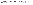 E16